 ПОБЕДИТЕЛИ ФОТОКОНКУРСА «СНЕЖИНСК СПОРТИВНЫЙ» 2022 ГОД.1 МЕСТО.  НЕМКОВА ОЛЬГА. 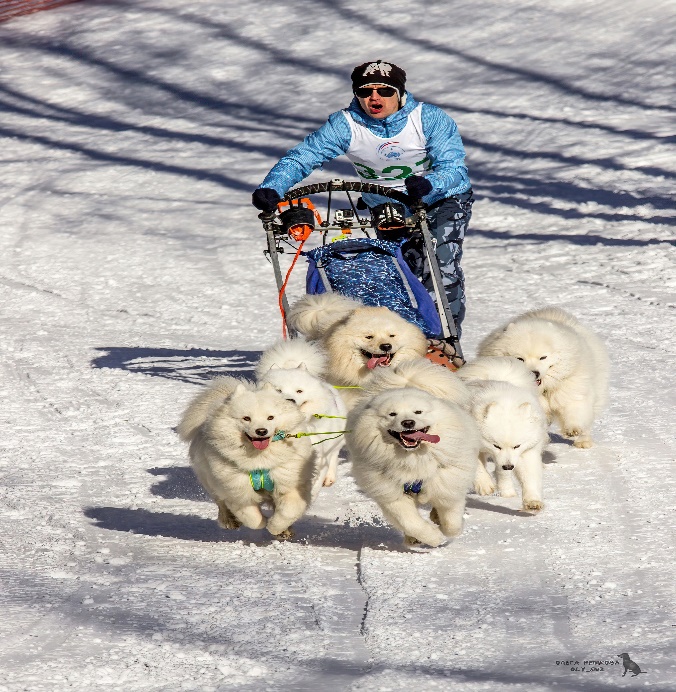 2 МЕСТО.  ЕЛОВИКОВ ОЛЕГ.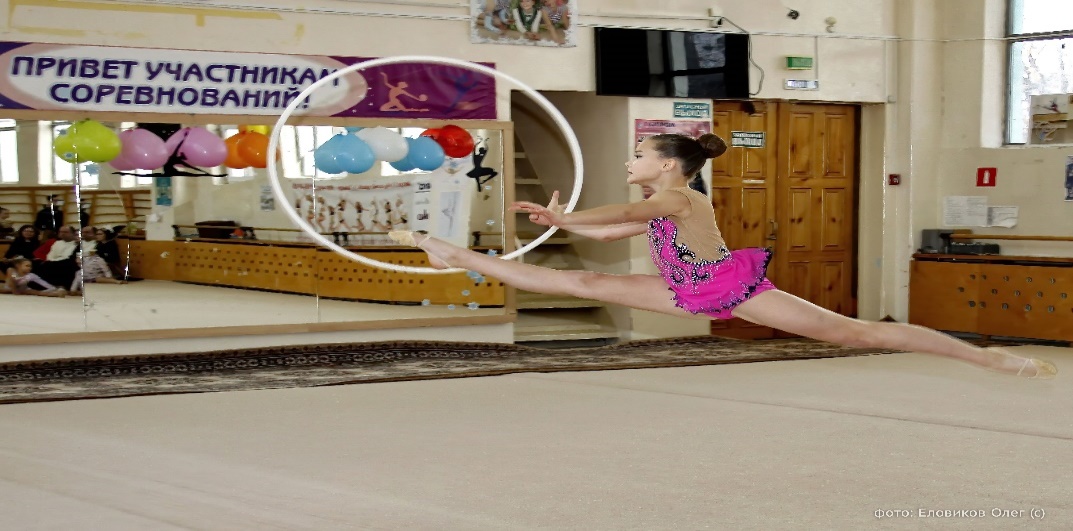 3 МЕСТО.  ТЫРЦЕВ АНДРЕЙ.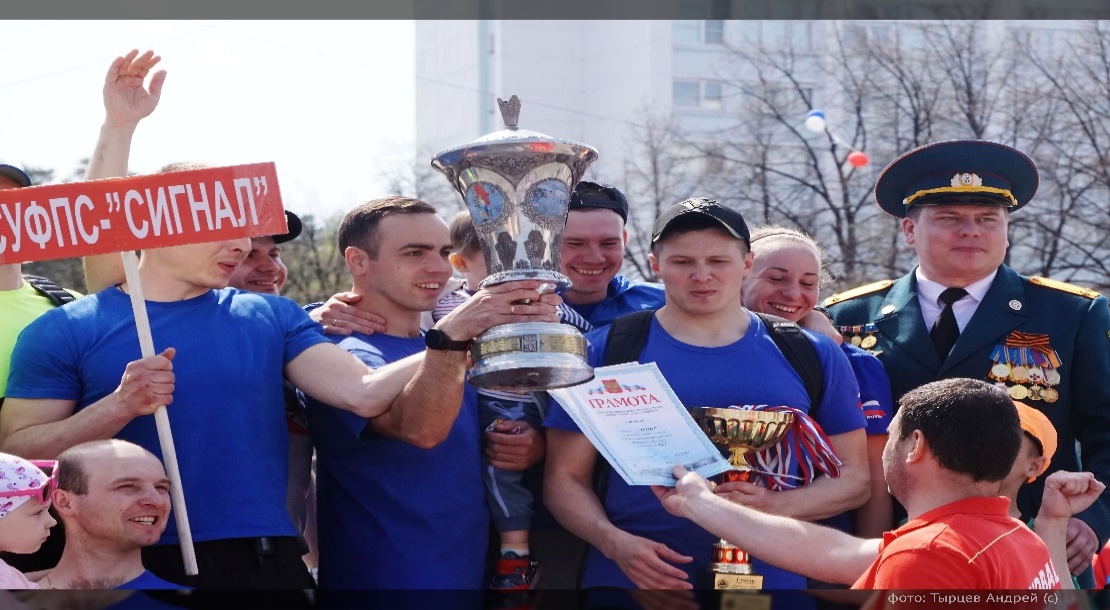 